USULAN PROPOSALPENGABDIAN KEPADA MASYARAKAT (PKM)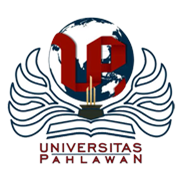 PELATIHAN METODOLOGI PENELITIAN UNTUK MENINGKATKAN PROFESIONALISME GURU SMPN 1 BANGKINANG KOTATIM PENGUSUL KETUA	: Sity Rahmy Maulidya, M.Pd			NIDN		: 1010099201ANGGOTA 	: Hafizah Risali, NIM		: 1884202010ANGGOTA   : Rian Aristi			NIM		: 1884202018ANGGOTA	: Sinta Agustina		NIM		: 1884202021PROGRAM STUDI PENDIDIKAN MATEMATIKAFAKULTAS ILMU PENDIDIKANUNIVERSITAS PAHLAWAN TUANKU TAMBUSAITAHUN AJARAN 2021FORMULIR USULAN PENGABDIAN KEPADA MASYARAKATUNIVERSITAS PAHLAWAN TUANKU TAMBUSAIJudul Penenlitian	: Pelatihan Metodologi Penelitian untuk Meningkatkan Profesionalisme Guru di SMPN 1 Bangkinang KotaKatagori Penelitian	: PendidikanKetua				: Sity Rahmy Maulidya, M.PdNIDN				: 1010099201Jabatan Fungsional	: InstructorProgram Studi		: Pendidikan Pendidikan MatematikaNo HP			: 082243425559Email				: amysrmaulidya@gmail.com Anggota /NIP/NIDN/NIM : Hafizah Rizali				        : Rian Aristi				        : Sinta AgustinaLokasi Penelitian	: SMPN 1 Bangkinang KotaBiaya Penelitian	: Rp. 3.000.000                        Menyetujui,			    Bangkinang,      Februari  2021						   Lembaga Penelitian dan Pengabdian Masyarakat              Ketua Pelaksana                           Ketua,Dr. Musnar Indra Daulay, M.Pd	           Sity Rahmy Maulidya, M.Pd  NIP-TT 096.542.106			              NIDN 1010099201HALAMAN PENGESAHAN PENGABDIAN KEPADA MASYARAKATMengetahui,	                                                  	Bangkinang, November 2020               An. Dekan Fakultas Ilmu Pendidikan                                          Ketua PenelitiUniversitas Pahlawan Tuanku Tambusai (Dr. Nurmalina, M.Pd)	                                (Sity Rahmy Maulidya, M.Pd)   NIP-TT 096.542.105		                            NIDN 1010099201      				  Menyetujui, Ketua LPPM Universitas Palawan Tuanku TambusaiDr. Musnar Indra Daulay, M.PdNIP TT: 096 542 106IDENTITAS DAN URAIAN UMUMJudul Penelitian : PELATIHAN METODOLOGI PENELITIAN UNTUK MENINGKATKAN PROFESIONALISME GURU SMPN 1 BANGKINANG KOTATim Peneliti	:Objek Penelitian penciptaan :(Penggunaan Teknologi pada Pembelajaran)Masa PelaksanaanMulai      : bulan Februari tahun 2021Berakhir   : bulan Juli tahun 2021Lokasi Penelitian (lab/lapangan)  : SMPN 1 Bangkinang KotaInstansi lain yang terlibat (jika ada, dan uraikan apa kontribusinyaMampu Menggunakan Tekonologi PembelajaranJurnal ilmiah yang menjadi sasaran (tuliskan nama terbitan berkala ilmiah internasional bereputasi, nasional terakreditasi, atau nasional tidak terakreditasi dan tahun rencana publikasi)  Jurnal terakreditasi nasionalDAFTAR ISIDAFTAR ISI	vBAB 1 PENDAHULUAN	11.1	Analisis Situasi	11.2	Permasalahan Mitra	2BAB 2  SOLUSI DAN TARGET LUARAN	32.1	Solusi yang Ditawarkan	32.2	Luaran	3BAB 3 METODE PELAKSANAAN	53.1	Mekanisme Pelaksanaan Kegiatan	5BAB KELAYAKAN PERGURUAN TINGGI	74.1	Kinerja LPPM Universitas Pahlawan Tuanku Tambusai	74.2	Kelayakan Tim Pegusul	8BAB 5 BIAYA DAN JADWAL KEGIATAN	95.1	Anggaran Biaya	95.2	Jadwal Kegiatan	9DAFTAR PUSTAKA	10BAB 1PENDAHULUANAnalisis SituasiSMPN 1 Bangkinang  adalah salah satu SMP yang ada di Bangkinang Kabupaten Kampar. SMP ini dihadapkan dengan berbagai permasalahan yang ada di lingkungan sekolah khususnya permasalahan di dalam kelas. Permasalahan yang ditemukan guru di dalam kelas diantaranya masih rendahnya hasil belajar peserta didik, tidak efektifnya metode pembelajaran yang dilaksanakan oleh guru, tidak adanya motivasi dan semangat belajar dari peserta didik, serta penggunaan bahan ajar yang tidak dapat memfasilitasi peserta didik untuk meningkatkan keterampilan ataupun kemampuannya. Keterbatasan fasilitas dan kurangnya kegiatan pelatihan yang diikuti oleh guru-guru mulai dari sekolah dasar sampai dengan sekolah menengah membuat kurangnya kemampuan guru dalam menyelesaikan permasalahan-permasalahan dalam pendidikan. Seharusnya permasalahan pendidikan yang dihadapi guru tersebut dapat diatasi atau dicarikan solusinya melalui suatu penelitian. Berdasarkan hasil wawancara dengan beberapa orang guru di SMPN 1 Bangkinang, diperoleh informasi bahwa guru mengalami kesulitan dalam mencari solusi dari permasalahan yang mereka hadapi. Guru-guru tidak mengerti bahwa ada sebuah cara yang dapat menyelesaikan permasalahan mereka seperti melakukan penelitian. Guru-guru yang sebagaian besar sudah menamatkan jenjang strata satu (S1), menganggap bahwa penelitian yang dilakukan pada saat perkuliahan hanyalah sebatas tugas untuk mencapai gelar sarjana dan tidak memahami manfaat penelitian tersebut. Selain itu, untuk memasukkan bahan kenaikan pangkat/jabatan, guru perlu melampirkan hasil penelitian yang dilakukan di sekolah. Namun, dikarenakan ketidakpahaman guru terhadap prosedur penelitian, ataupun jenis penelitian yang dilakukan, akhirnya guru mengupahkan atau meminta orang lain untuk melaksanakan penelitiannya.  Hal ini tidak akan memberikan arti bagi perbaikan mutu pendidikan. Guru harus berupaya secara terus menerus meningkatkan kualitas dirinya. Guru merupakan pelaksana lapangan yang keberadaannya sangat menentukan keberhasilan program pendidikan di sekolah. Melalui peningkatan kualitas guru maka dapat meningkatkan kualitas peserta didiknya. Guru juga perlu memiliki sikap keterbukaan untuk melakukan perbaikan, bahkan perlu melakukan suatu inovasi. Jika hasil belajar tidak tercapai ataupun kurang tercapai, maka guru perlu mencari penyebabnya kemudian melakukan perbaikan, meninjau kembali materi pelajaran, merumuskan tujuan, metode atau hal-hal lain yang menyebabkan kegagalan pencapaian tujuan pelajaran tersebut. Salah satu cara untuk menemukan solusi tersebut yaitu melalui kegiatan penelitian.Seorang guru mempunyai tugas mendidik dan mengajar. Guru membantu  anak didik untuk meningkatkan pengetahuannya. Guru selalu berusaha agar kadar bantuannya dapat meningkat sehingga diperoleh hasil yang lebih baik. Usaha yang dilakukan dapat bermacam-macam, seperti memberikan motivasi belajar yang banyak, mengganti metode yang digunakan, dan menambah alat peraga atau bahan ajar. Untuk meningkatkan hasil ataupun meningkatkan kualitas pendidikan maka dibutuhkan kegiatan penelitian (Arikunto, 2010). Penelitian merupakan cara untuk mengetahui dan mendapatkan jawaban atas pertanyaan atau masalah yang dihadapi secara sitematik dengan menggunakan metode ilmiah (Sukmadinata, 2011).   Akan tetapi, masih banyak orang yang beranggapan bahwa meneliti merupakan tugas para ahli, profesor, ataupun doktor. Hal ini sangat disayangkan karena hanya dengan penelitianlah ilmu dapat dikembangakan secara ilmiah. Oleh karena itu, dosen sebagai pelaksana program pengabdian kepada masyarakat dan tenaga profesional dari perguruan tinggi serta dibantu oleh mahasiswa akan memberikan suatu solusi untuk mengatasi kesulitan yang dialami guru. Solusi tersebut berupa pelatihan metodologi penelitian untuk meningkatkan profesionalisme guru di SMPN 1 Bangkinang. Pelatihan ini akan bermanfaat bagi guru sehingga guru mengetahui jenis-jenis penelitian yang dapat dilakukan untuk mengatasi berbagai permasalahan di sekolah.Permasalahan MitraAdapun permasalahan yang dihadapi oleh guru SMPN 1 Bangkinang Kota saat ini antara lain :Guru menemukan banyak permasalahan yang berkaitan dengan proses pembelajaran, tetapi tidak mengetahui cara menemukan solusi dari permasalahan tersebut sehingga tidak dapat meningkatkan mutu pendidikan.Sekolah/guru memiliki keinginan yang sangat tinggi untuk meningkatkan kualitas sumber daya manusia, namun terkendala oleh banyak faktor, diantaranya sulit melaksanakan pelatihan dikarenakan pendanaan, kurang kesempatan mengikuti pelatihan dikarenakan tempat pelatihan yang jauh ataupun program pelatihan yang hanya diikuti oleh sekolah-sekolah tertentu yang berada di provinsi. Sebagian besar guru di SMPN 1 Bangkinang belum pernah mendapatkan kesempatan untuk mengikuti pelatihan/workshop yang berkaitan dengan metodologi penelitian sebagai landasan dalam melakukan penelitian di sekolah. Guru  dituntut untuk melakukan penelitian dan  menulis artikel yang berguna sebagai bahan kenaikan pangkat.Guru kurang mengetahui jenis-jenis penelitian dan sebagian besar guru hanya mengetahui penelitian tindakan kelas (PTK).Guru yang sudah pernah mendapatkan pelatihan yang berkaitan dengan metodologi penelitian seperti pelatihan PTK, tidak memahami materi yang dilatih dikarenakan waktu pelaksanaan yang kejar tayang.Guru kurang kreatif dan inovatif karena keterbatasan pengetahuan tentang masalah pendidikan.BAB 2TARGET DAN LUARANTarget	Target pelaksanaan pengabdian pada masyarakat ini adalah guru SMPN 1 Bangkinang Kampar. Kegiatan pengabdian pada masyarakat yang dilakukan adalah pelatihan metodologi penelitian untuk meningkatkan profesionalisme guru di SMPN 1 Bangkinang. Pelatihan ini akan bermanfaat bagi guru karena mengetahui jenis-jenis penelitian yang dapat dilakukan guna mengatasi berbagai permasalahan di sekolah tersebutLuaran Luaran yang diharapkan melalui kegiatan ini adalah sebagai berikut:Luaran WajibPublikasi ilmiah pada jurnal ber ISSNMenerbitkan publikasi pada media online perguruan tinggiMemberikan pelatihan pelaksanaan penelitian melalui pelatihan software matematika yaitu geogebraMemperbaiki tata nilai masyarakat pada dunia pendidikan melalui kualitas guru atau profesionalisme guruTabel 2.1. Rencana Target Capaian LuaranBAB 3METODE PELAKSANAANMekanisme Pelaksanaan KegiatanMekanisme pelaksanaan kegiatan secara umum berupa perencanaan/ persiapan, pelaksanaan, observasi dan evaluasi, serta refleksi.PerencanaanKegiatan perencanaan yaitu sebagai berikut:melakukan koordinasi dengan Kepala Sekolah SMPN 1 Bangkinang KotaMelakukan penyusunan materi pelatihan software matematika yaitu geogebraPenyusunan Usulan Proposal ke LPPM Universitas Pahlawan Tuanku TambusaiTahap selanjutnya menentukan jadwal pelatihan PKMPelaksanaanPembentukan dan pendampingan kelompok guruPelaksanaan pelatihan penggunaan software matematika yaitu geogebra dalam pembelajaran matematikaMahasiswa/i membantu guru yang kesulitan dalam  praktik.Dosen beserta Mahasiswa/i memberikan pelatihan sesuai jadwal yang telah disesuaikan.Observasi dan EvaluasiKegiatan observasi dilakukan Untuk mengukur keberhasilan dari kegiatan ini. Tahapan evaluasi ini meliputi evaluasi proses, akhir, dan evaluasi tindak lanjut. Kegiatan observasi dilakukan secara langsung oleh tim pelaksana untuk mengtahui kekurangan dan kendala dalam pelaksanaan kegiatan pengabdian.Tahap selanjutnya adalah tahap evaluasi, yaitu memberikan masukan, saran, kritik, atau komentar terhadap hasil yang sudah peserta peroleh melalui kegiatan pelatihan ini.Refleksi	Refleksi dilakukan bersama antara tim dan peserta (guru mitra). Hal ini dilakukan untuk mengetahui bagaimana proses pelaksanaan kegiatan. BAB 4KELAYAKAN PERGURUAN TINGGIKinerja LPPM Universitas Pahlawan Tuanku Tambusai LPPM Univeritas Pahlawan Tuanku Tambusai Riau pada awalnya merupakan LPPM Stikes dan STKIP Pahawan Tuanku Tambusai Riau. Pada tahun 2017 LPPM Stikes dan STKIP berubah menjadi LPPM Universitas pahlawan Tuanku Tambusai Riau. Kegiatan  pengabdian  kepada  masyarakat  di  Universitas Pahlawan  Tuanku  Tambusai telah dilakukan sejak Tahun 2010. Pada Tahun 2013 arah pengabdian kepada masyarakat lebih diarahkan kepada pemberdayaan masyarakat yang ada di lingkungan STIKes dan STKIP dengan memanfaatkan, serta menggali potensi yang ada di setiap daerah sesuai dengan keahlian peneliti.Lembaga penelitian dan pengabdian masyarakat Universitas Pahlawan Tuanku Tambusai Riau sebagai  lembaga  tingkat  universitas  bertugas  melaksanakan  kegiatan  edukatif dibidang pengabdian masyarakat. Sejak awal berdirinya, lembaga ini telah melaksanakan berbagai kegiatan pengabdian kepada masyarakat baik yang dilakukan oleh dosen ataupun oleh mahasiswa. Pola program kegiatan masyarakat terdiri atas pelayanan masyarakat, pendidikan dan pelatihan untuk masyarakat, serta forum kajian atau lokakarya.Lembaga Penelitian dan Pengabdian Masyarakat Universitas Pahlawan Tuanku Tambusai Riau, telah menghasilkan beberapa karya baik dalam penelitian maupun pengabdian masyarakat. Selama ini kegiatan Pengabdian Masyarakat di Universitas Pahlawan Tuanku Tambusai dilakukan dengan dana mandiri dosen serta dana dari Yayasan Pahlawan  Tuanku  Tambusai  Riau.  Selama  1  tahun  terakhir,  LPPM  Universitas Pahlawan Tuanku Tambusai telah berhasil melaksanakan berbagai kegiatan pengabdian masyarakat dengan memberdayakan potensi dosen dan stakeholder. Berdasarkan data tahun 2014, terdapat 39 kegiatan pengabdian kepada masyarakat yang telah berhasil dilaksanakan dengan pendanaan dari DIPA Yayasan dengan besaran dana Rp. 1.500.000,- sampai dengan Rp. 10.000.000,-.   Hal ini menunjukkan kinerja yang cukup membanggakan.Kelayakan Tim PegusulSiti Rahmy Maulidya, M.Pd. merupakan ketua  pelaksana. Ketua pelaksana merupakan dosen program studi pendidikan Matematika, memiliki pengalaman penelitian, serta pengabdian masyarakat. Ketua pelaksana berkoordinasi dengan mitra kegiatan. Ketua pelaksana sudah mengetahui berbagai prosedur penelitian, mulai dari penelitian kuantitatif yaitu penelitian eksperimen dengan judul pengaruh model pembelajaran.BAB 5 BIAYA DAN JADWAL KEGIATANAnggaran BiayaTotal biaya yang diusulkan sebesar  Rp.3.000.000,- (tiga juta rupiah). Adapun ringkasan anggaran biaya dalam kegiatan ini dijelaskan pada tabel berikut ini:Tabel 5.1 Ringkasan Anggaran Biaya Jadwal KegiatanAdapun jadwal pelaksanaan kegiatan sebagai berikutTabel 5.2 Bar Chart Jadwal Pelaksanaan KegiatanDAFTAR PUSTAKAEfofex Sofware (2010) FX Graph 4 Powerful Graphing Made Dead Simplehttp://wiki.matematika.org/in/Manual%3AMain_Page?note=in Tutorial Matematika OnlinePrandita, S.B (2012) Software Matematika Sebagai penunjang proses pembelajaran(http://www.slideshare.net/pranditasega/software-matematika-sebagai-penunjang proses- belajarJustifikasi AnggaranJudul Penelitian :Pelatihan Metodologi Penelitian untuk Meningkatkan Profesionalisme Guru di SMPN 1 Bangkinang KotaKode/Nama Rumpun Ilmu:772/Pendidikan MatematikaPeneliti :Nama LengkapNIDN/NIPJabatan FungsionalProgram Studi No Hpemail ::::Siti Rahmy Maulidya, M.Pd1010099201InstructorPendidikan Matematika082243425559amysrmaulidya@gmail.com Anggota Peneliti :Nama lengkapProgram Studi:::Hafizah Rizali Rian AristiSinta Agustina: Pendidikan MatematikaMitraJarak PT ke Lokasi PKMBiaya Penelitian:SMPN 1 Bangkinang Kota3,9 KM:Rp. 3.000.000NoNamaJabatanBidang KeahlianProgram Studi1.Sity Rahmy MaulidyaKetuaPembelajaran MatematikaPendidikan MatematikaNoJenis LuaranIndikator Capaian1Publikasi ilmiah pada Jurnal ber ISSN/Prosiding jurnal nasional1)Accepted/ Published2Publikasi pada media masa cetak/online/repocitory PT6)Sudah Terbit3Peningkatan daya saing (peningkatan kualitas, kuantitas, serta nilai tambah barang, jasa, diverifikasi produk, atau sumber daya lainnya)4)Penerapan4Peningkatan penerapan iptek di masyarakat (mekanisasi, IT, dan manajemen)4)Penerapan5Perbaikan tata nilai masyarakat (seni budaya, sosial, politik, keamanan, ketentraman, pendidikan, kesehatan)2)Sudah dilaksanakanLuaran Tambahan1Perbaikan di jurnal internasional1)Belum2Jasa; rekayasa sosial, metode atau sistem, produk/barang5)Belum3Inovasi baru TTG5)Tidak ada4Hak kekayaan intelektual (Paten, Paten sederhana, Hak Cipta, Merek dagang, Rahasia dagang, Desain Produk Industri, Perlindungan Varietas Tanaman, Perlindungan Desain Topografi Sirkuit Terpadu)3)Tidak ada5Buku ber ISBN6)Tidak adaNoJenis PengeluaranBiaya yang Diusulkan (RP)1HonorariumRp. 1.500.0002Bahan habis pakai dan peralatanRp. 550.0003PerjalananRp. 525.0004Lain-lainRp. 425.000Jumlah Rp.3.000.000NoKegiatanBulan Ke-Bulan Ke-Bulan Ke-Bulan Ke-Bulan Ke-Bulan Ke-Bulan Ke-Bulan Ke-Bulan Ke-Bulan Ke-NoKegiatan123456789101Persiapan Pelaksanaan2Konsolidasi dengan Mitra3Pelatihan   E Learning sebagai media pembelajaran aplikasi moodle4Pelatihan   praktik penggunaan Google Classroom sebagai media pembelajaran5Pendampingan guru6Evaluasi 7Laporan dan publikasi1. Honorarium1. Honorarium1. Honorarium1. Honorarium1. HonorariumHonor Per tahunHonorariumHonorariumHonorariumHonorariumHonorariumKetuaKetuaKetuaKetuaKetuaRp 600.000 Anggota ( 1 Orang )Anggota ( 1 Orang )Anggota ( 1 Orang )Anggota ( 1 Orang )Anggota ( 1 Orang )Rp 450.000 Anggota 2Anggota 2Anggota 2Anggota 2Anggota 2Rp 450.000 Sub totalSub totalSub totalSub totalSub total Rp.1.500.0002. Bahan Habis Pakai dan peralatan2. Bahan Habis Pakai dan peralatan2. Bahan Habis Pakai dan peralatan2. Bahan Habis Pakai dan peralatan2. Bahan Habis Pakai dan peralatanMaterialJustifikasi PemakaianKuantitasKuantitasHargaHarga Peralatan PenunjangATKOperasional Kegiatan4PaketRp 50.000,00 Rp 200.000,00 Pulsa PaketOperasional Kegiatan7PaketRp 50.000,00 Rp 350.000,00 Sub totalSub totalSub totalSub totalSub totalRp 550.000,00 3. Perjalanan3. Perjalanan3. Perjalanan3. Perjalanan3. PerjalananMaterialJustifikasi PemakaianKuantitasKuantitasHargaHarga Peralatan PenunjangKonsumsi Peserta1010Rp15.000,00 Rp 150.000,00 Konsumsi Narasumber310Rp 25.000,00 Rp 75.000,00 Transportasi Narasumber310Rp 100.000,00 Rp 300.000,00 Sub totalSub totalSub totalSub totalSub totalRp 525.000,00 4. Lain-lainMaterialJustifikasi PemakaianKuantitasKuantitasHargaHarga Peralatan PenunjangPenyusunan Laporan3PaketRp1.00.000,00 Rp 300.000,00 Bantuan Listrik dan Kebersihan1KegRp 125.000,00 Rp 125.000,00 Sub totalSub totalSub totalSub totalSub totalRp 425.000,00 Total KeseluruhanTotal KeseluruhanTotal KeseluruhanTotal KeseluruhanTotal KeseluruhanRp 3.000.000,00 